П Р О Е К Т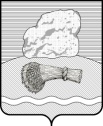 РОССИЙСКАЯ ФЕДЕРАЦИЯКалужская областьДуминичский районАдминистрация сельского поселения«СЕЛО    ЧЕРНЫШЕНО» ПОСТАНОВЛЕНИЕ«___»______ 2020 года                                                                                              №О подготовке предложения о включении имущества, находящегося в муниципальнойсобственности сельского поселения  в прогнозный план приватизации муниципального  имущества В соответствии, с Федеральным законом от 21.12.2001 N 178-ФЗ "О приватизации  государственного и муниципального  имущества» ,  с Гражданским  кодексом Российской Федерации, руководствуясь Федеральным законом №131-ФЗ  от 06.10.2003 г «Об общих принципах организации местного самоуправления в Российской Федерации» , Решением Сельской Думы сельского поселения №7 от 28.03.2017 г «Об утверждении Порядка планирования и принятия  решения об условиях приватизации имущества, находящегося в муниципальной собственности сельского поселения  «Село Чернышено», Уставом сельского поселения Постановляю:1. Предложить Сельской Думе сельского поселения «Село Чернышено» включить имущество , находящееся  в муниципальной собственности сельского поселения  «Село Чернышено» в прогнозный  план приватизации муниципального  имущества , находящегося  в муниципальной собственности сельского поселения  «Село Чернышено»  на 2020 год  (Приложение –Проект  решения).      2. Настоящее  постановление вступает в силу с даты его обнародования и подлежит размещению на официальном сайте администрации сельского поселения «Село Чернышено» в информационно-телекоммуникационной сети «Интернет» http://chernisheno.ru/.3. Контроль за исполнением настоящего постановления  оставляю за собой.               Глава администрации                          		Т.Н.ЭвергетоваПриложение к постановлению администрации  сельского поселения «Село Чернышено»№ ___ от  «__»________2020 гП Р О Е К Т 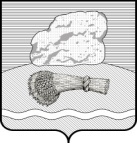 РОССИЙСКАЯ ФЕДЕРАЦИЯКАЛУЖСКАЯ ОБЛАСТЬ  ДУМИНИЧСКИЙ РАЙОНСЕЛЬСКАЯ ДУМА  СЕЛЬСКОГО ПОСЕЛЕНИЯ «СЕЛО ЧЕРНЫШЕНО»РЕШЕНИЕ            «____»________2020г.                                                                      №Об утверждении  прогнозного плана приватизации муниципального  имущества, находящегося  в муниципальной собственности сельскогопоселения «Село Чернышено»    Рассмотрев,  представленный администрацией сельского поселения  «Село Чернышено» прогнозный  план приватизации муниципального  имущества , находящегося  в муниципальной собственности сельского поселения  «Село Чернышено»  на 2020 год,  руководствуясь Федеральным законом от 21.12.2001 N 178-ФЗ "О приватизации  государственного и муниципального  имущества» ", Сельская Дума   сельского поселения  «Село Чернышено» РЕШИЛА:        1.Утвердить,   прогнозный  план приватизации муниципального  имущества , находящегося  в муниципальной собственности сельского поселения  «Село Чернышено»  на 2020 год  (прилагается).         2. Настоящее  решение вступает в силу с даты его обнародования и подлежит размещению на официальном сайте администрации сельского поселения «Село Чернышено» в информационно-телекоммуникационной сети «Интернет» http://chernisheno.ru/        3.Контроль за исполнением настоящего решения оставляю за собой.               Глава сельского поселения                               Волкова В.М.Приложение к решению сельской Думы  сельского поселения «Село Чернышено»№ ___ от  «__»________2020 г.ПРОГНОЗНЫЙ    ПЛАНприватизации муниципального  имущества , находящегося  в муниципальной собственности сельского поселения  «Село Чернышено»  на 2020 год  №п\пНаименование,передаваемого имуществаСрок передачиПримечание1.Здание, назначение: нежилое здание, 1-этажный, общая площадь 57,3 кв.м, инв.№6774,   с кадастровым номером 40:05:161001:1476, расположенное  по адресу: Калужская область, Думиничский  район, с. Чернышено, ул.Корнева , д.2211 - 1У- квартал 2020 г 2Земельный участок общей площадью 1000 кв.м  с кадастровым номером 40:05:161001:399, категория земель: земли населенных пунктов, разрешенное использование : для  ведения личного подсобного хозяйства, расположенный по адресу: Калужская область, Думиничский  район, с. Чернышено, ул.Корнева , д.22, 11 - 1У- квартал 2020 г 